Все дети, как известно, разные, и каждый дошкольник имеет право на собственный путь развития. Поэтому в дошкольном учреждении должны быть созданы условия для воспитания и обучения детского коллектива в целом, а также каждому воспитаннику предоставлена возможность проявить свою индивидуальность и творчество.И наш детский сад не исключение, педагоги активно внедряют индивидуализацию при работе с детьми, будь то НОД или совместная деятельность. Индивидуализация в ДОУ основывается на принятии уникальности личности каждого ребенка, поддержке его индивидуальных потребностей и интересов. Темой нашего открытого мероприятия будет «Развитие связной речи через реализацию мини проектов с воспитанниками старшего дошкольного возраста», где мы также будем применять принцип индивидуализации.Каждый мини-проект посвящен теме недели. Например: Единство и дружба народов планеты Земля, Друзья спорта (неделя здоровья), Народная культура и традиции, Готовимся к школе.Механизм реализации проекта: В течение 1 недели (5 дней) педагоги, дети, родители будут реализовывать мини-проект по лексической теме. Каждый день посвящен определенному модулю, и предусматривает:Конечный практический продукт, который, впоследствии, вносится в предметно-развивающую среду группы и используется для достижения поставленной цели - повышения уровня развития связной речи старших дошкольников.1. «День почемучек» - сбор информации по теме, работа с литературой. Продукт - оформление страницы в иллюстративном книге по лексической теме.2. «Творческая мастерская».Продукт – макет по лексической теме или книжка- самоделка3. «Школа заинтересованных родителей»Методический продукт - оформление рекомендаций для родителей, 4. «Город красивой речи. В гостях у Новослова»Продукт - создание и работа по мнемотаблицам5. «Презентационный день» .Продукт - презентация детско – родительских проектов по лексическим темам.Тема недели «Профессии»Входят дети, становятся в круг.В круг приглашаются гостиВоспитатель: Доброе утро! Я слышала, что объявлен конкурс на престижную, интересную и творческую профессию - репортёр. А какой же нужен человек на данную должность? Что же он должен уметь и знать?Ответы детей: Для того чтобы попасть на должность репортер нам придется выполнить задания.1 задание. У репортера должна быть хорошо развита речь: она должна быть четкой и красивой. И нам надо подготовить с вами наш речевой аппарат для работы. Для этого мы с вами сделаем артикуляционную гимнастику.Фонетическая зарядка:Дети произносят за педагогом звукосочетания, изображающие действия предметов труда, звучание машин.“Воет” бормашина в кабинете у стомотолога: в-в-в... Стригут ножницы у парикмахера: чик-чик-чик... Стучит молоток у плотника: тук-тук-тук... Жужжит сверло у строителя: з-з-з... Визжит пила лесоруба: вжик-вжик-вжик... А вот музыкант играет на дудочке: ду-ду-ду... Стучит барабан: бам-бам-бам... Сигналит им водитель машины: би-би-би... Поют песенку певец: ля-ля-ля.Сейчас мы проверим ваши знания. Ведь репортер должен знать не только особенности своей профессии, но и всё о других.2 задание Игра с детьми и гостями в мяч. Встаем в кругТеперь предлагаю поделится на 4 команды по 3 человека.3 задание Команды приглашаются к столам на которых разложены карточки с изображением профессий и инструменты для работы.Д/игра «Кому что нужно для работы?»4 стола, на них разложены карточки с изображением профессий и инструментов для работы. Задание: найти орудия труда и материалы, необходимые людям той или иной профессии.После выполнения задания, один представитель из команды поясняет почему он сделал тот или иной выбор. (Это продавец. Продавец работает в магазине. Он продает продукты, одежду, мебель и т.д. для работы ему нужны прилавок, весы, касса, продукты, одежда). 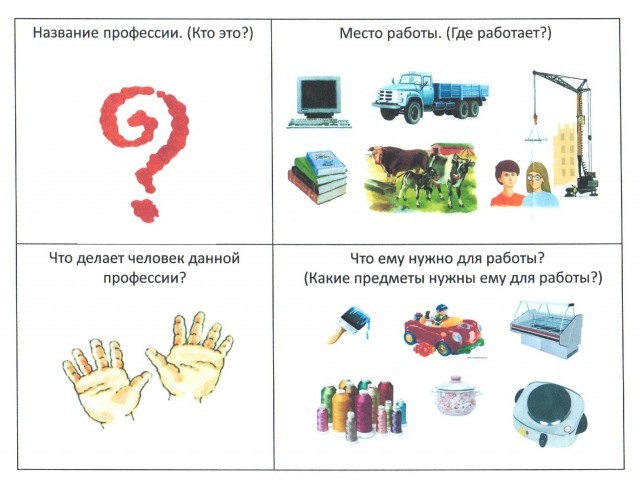 А какие еще игры можно поиграть с помощью этих же карточек: Ответы участников: «Угадай профессию», «Четвертый лишний»Физминутка:Мы в профессии играли –В миг мы лётчиками стали!В самолёте полеталиИ шофёрами вдруг стали!Руль теперь у нас в руках -Быстро едим по горам!А теперь на стройке мы,Кладём ровно кирпичи.Раз - кирпич и два, и три –Строим дом мы, посмотри!Вот закончена игра,Снова сесть нам всем пора!4 задание 2-й модуль – «Творческая мастерская»Участникам предлагается Отгадать загадки детей, по профессиям, предложенным в макете. Например:Также не этом этапе дети могут не только написать в эту книгу рассказы, сказки, но и придумать ребусы или загадки. 4 команды:  3 дети и 1 гостиНа столе лежат ребусы, имеющие разный цвет рамки. В желтой рамке, это самый легкий ребус. В синей рамке ребус посложнее. И самый сложный в красной рамке.Дети и приглашенные выбирают ребусы и садятся на места, . 5 задание РебусыфизминуткаПовар варит кашу. (Имитация с вращением кистей рук)Плащ портниха шьет.  (Махи руками)Доктор лечит Машу.   (Открыть и закрыть ротик, высунув язычок)Сталь кузнец кует. (Хлопки)Дровосеки рубят.  (Махи с наклонами )Строят мастера. (Имитация с прыжками вверх)Что же делать будет,  (Поднимание плеч)Наша детвора?6 задание Заключительное задание.На картинке нарисована мнемотаблица. На ней изображены профессии из одной организации. Где же работают все люди этих профессий?? А как вы об этом узнали?? А кто может объявить, что в город приедет цирк. Так что бы всем сразу захотелось его посетит. И все билеты были распроданы. Нужно рассказать о каждом цирковом номере. Рассказ 2-3 детей по желаниюИтог: Молодцы! Вы справились со всеми заданиями. Какое задание по вашему мнению было самое интересное, а самое сложное? А что нужно сделать, чтобы 5-й модуль - «Презентационный день»Продукт - презентация детско – родительских проектов по лексическим темам.Презентационные работы могут быть разные. В зависимости от их характера педагоги группы определяют место в режиме дня для их представления. Это могут быть компьютерные презентации, составленные кроссворды, рисунки с рассказами, коллажи, поделки и т.д.Презентации своей работы ребенком – является важным показателем сформированности интегративных качеств по лексической теме. На основе этого строится дальнейшая индивидуальная работа.Заключение:Предложенная система предполагает насыщенную работу, требует большой предварительной работы со стороны педагогов, взаимодействие педагога с родителями и специалистами. На основе теоретических и экспериментальных результатов исследования нами сделаны следующие выводы.Дошкольный возраст является наиболее активным периодом для целенаправленного и систематического обучения детей родному языку, что обусловлено рядом психологических и лингвистических особенностей данного возраста.Обучение построению наглядной модели развернутого высказывания способствует развитию умений правильно выстраивать сюжетную линию рассказа, формирует элементарные представления о композиции связного высказывания, стимулирует поиск и актуализацию наиболее точных и образных лексических средств, использование разнообразных средств связи между предложениями и смысловыми частями текста.Промежуточный мониторинг показал положительную динамику, поэтому реализация проекта будет продолжена.Задачи (при работе над мини-проектами): 1. Обогатить знания детей об окружающих предметах и явлениях, соответствующий словарь, развивать смысловую сторону речи, понимание слова в соответствии с контекстом.2. Активизировать в речи детей глаголы и прилагательные, необходимые для высказывания.3. Дать представления о последовательности высказывания: начало, середина, конец на доступном материале.4. Формировать навыки и умения, которые составляют основу повествовательной речи: понимать тему, выражать мысли в определенной последовательности; отбирать лексический материал и другие языковые средства в соответствии с темой и ситуацией высказывания; использовать разнообразные синтаксические конструкции.Задачи: - расширять и конкретизировать представления о профессиях людей.-закреплять в речи существительное с обобщающим значением “профессии”.- уточнять и расширять словарный запас по данной теме.-совершенствовать грамматический строй речи (подбор существительных к глаголам)- развивать речевую активность, диалогическую речи (посредством ответов на вопросы, диалога)- развивать устную связную речь (через построение грамматически верной фразы и предложения)-воспитывать мотивацию к обучению, эмоциональные чувства.Цели занятия:Образовательная:Систематизировать и пополнять словарный запас по данной лексической теме, закреплять умение правильно использовать в устной речи грамматические конструкцииРазвивающие:Развивать логическое мышление, слуховое внимание, памятьРазвивать умение выделять на слух искаженные логико-грамматические конструкцииРазвивать умение образовывать распространенные предложения в рамках одной семантической группыРазвивать умение образовывать двухсложные словаРазвивать умение отвечать на ответ педагога в процессе диалога распространенным предложениемРазвивать умение составлять описательный рассказ по графической схемеВоспитательные: Воспитывать чувство понимания значимости профессий в жизни людей (рассуждения о последствиях прекращения деятельности людей разных профессий)Оборудование:  Картинки с изображением профессий, мяч, графическая схема к рассказуКто что делает?Кто это делает?Повар - варитУчитель – Врач - Продавец - Воспитатель – Водитель – Писатель – Художник – Певец – Пекарь – Строитель - Портной - Управляет самолетом – Ухаживает за садом– Работает в буфете -  Играет на пианино– Доит корову - Ловит рыбу– Пишет стихи – Убирает двор – Укрощает зверей в цирке – Играет на гитаре - Разносит почту – Шьет одежду – В детский сад приходят дети, чтобы дружными расти,Чтобы знали всё на свете, и на свете всё смогли.Кто же детям здесь поможет рисовать, лепить, играть?Кто покормит и уложит на кроватке тихо спать?С кем для мам подарки клеим, дружно встанем в хоровод?Кто заменит детям маму, пока мама не придёт?(Воспитатель)Быстро, чисто  убирает:Моет, чистит, подметаетГрязь не спрячется от тряпок-У неё везде порядок.(уборщица) В фирме прибыль он считает,Всем зарплату начисляет.И считать ему не леньВсе налоги целый день.(Бухгалтер)Если вы придёте в магазин,то конечно, встретитесь там с ним.Кто продаст вам хлеб и молоко,посчитает денежки легко?Кто продаст вас вкусный леденец? –Вежливый знакомый ... (продавец)легкий уровеньсредний уровеньвысокий уровень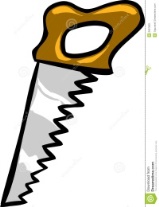 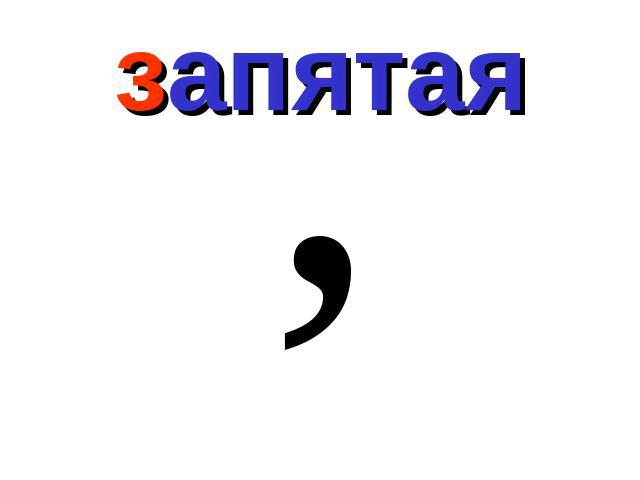 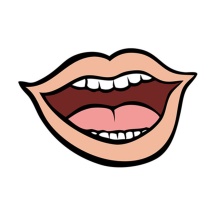 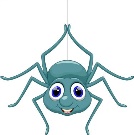 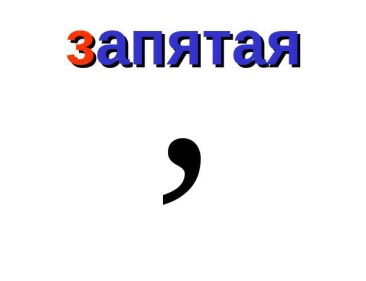   к  х   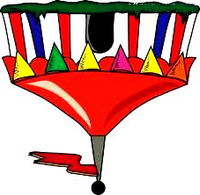 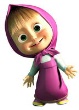 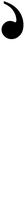 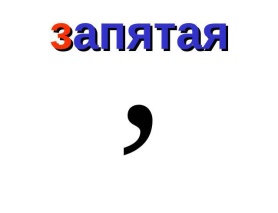 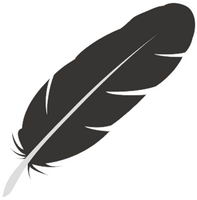     К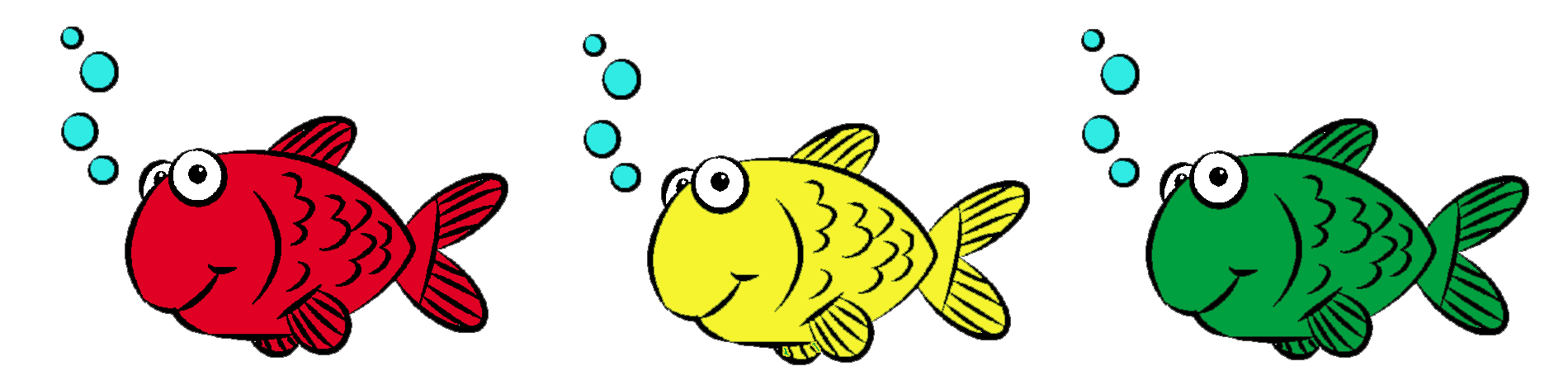 по 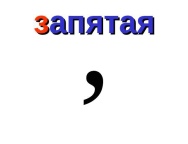 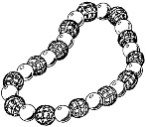 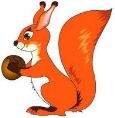  д      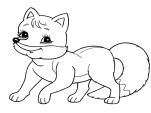 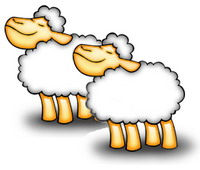 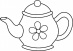 ДОК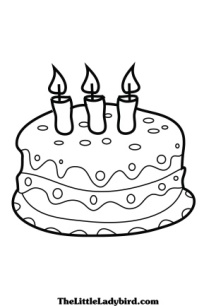 пр   ц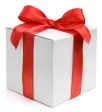 уч   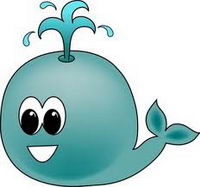      ь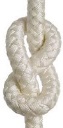 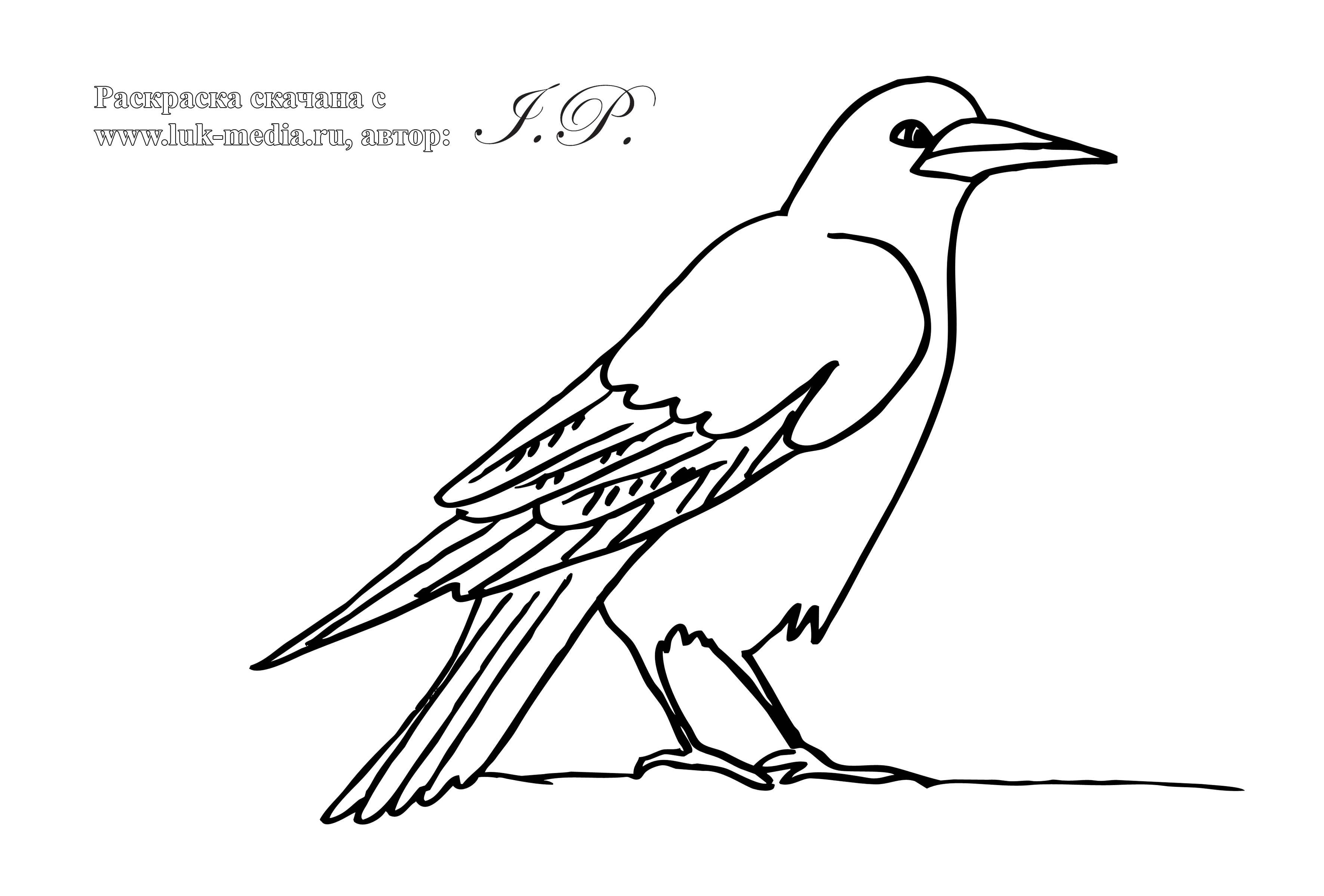 пе   ц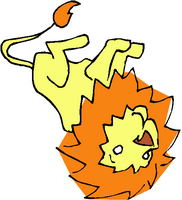 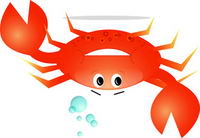 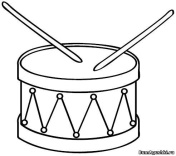 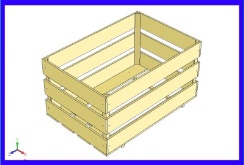 плка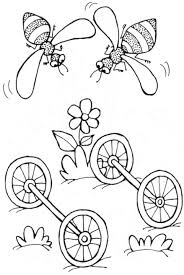 худ    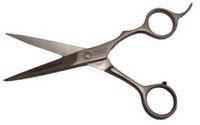 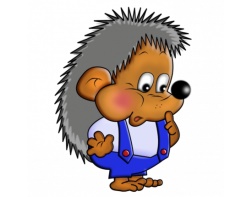  я р   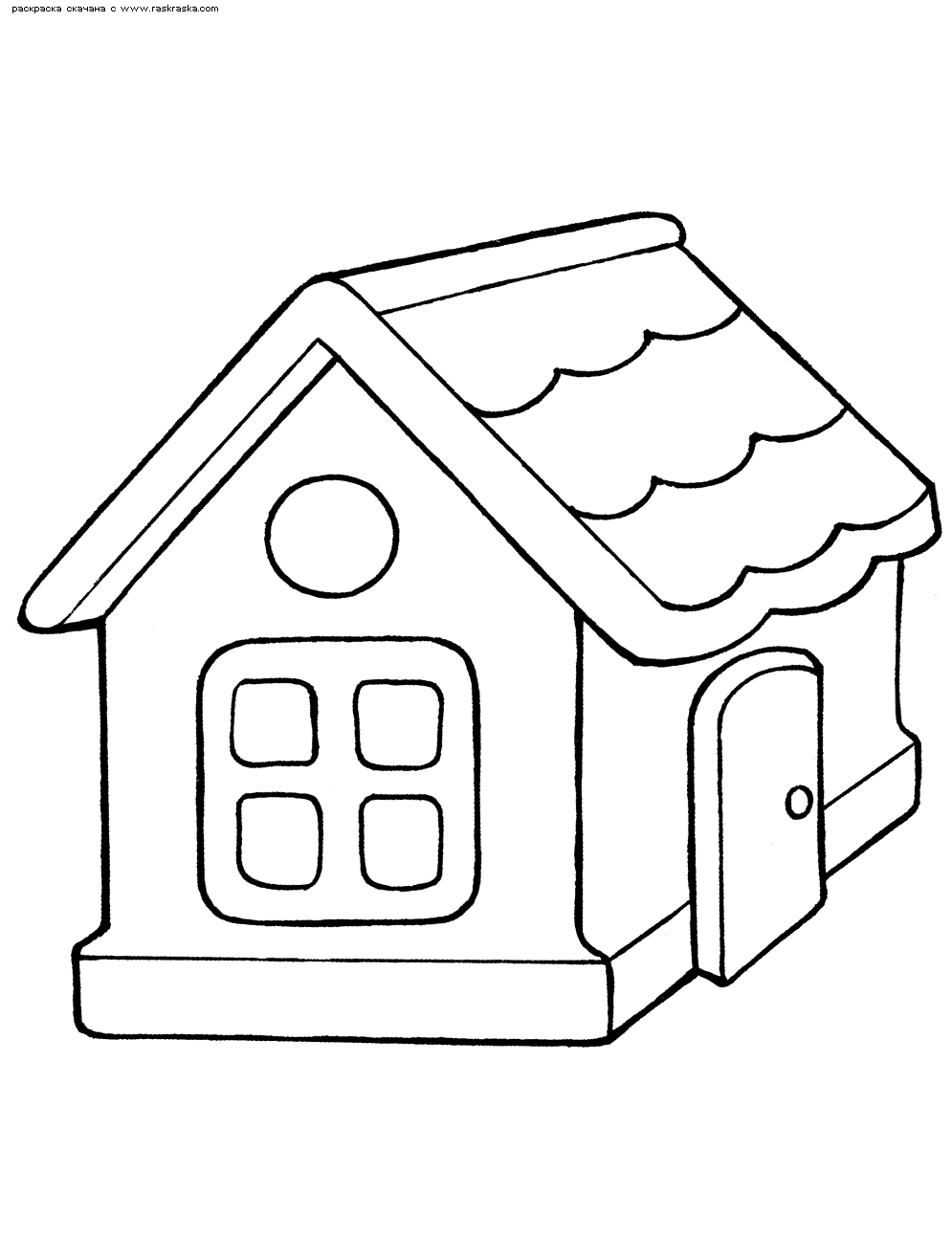 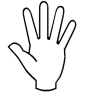  НЫЙ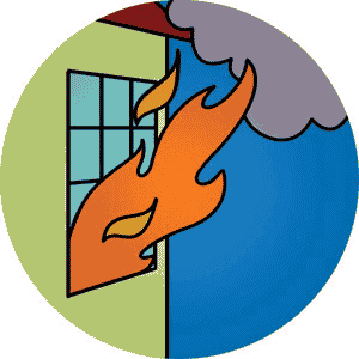 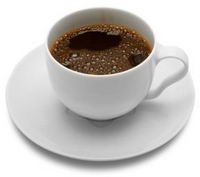   р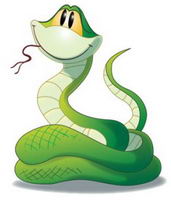  х т 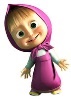 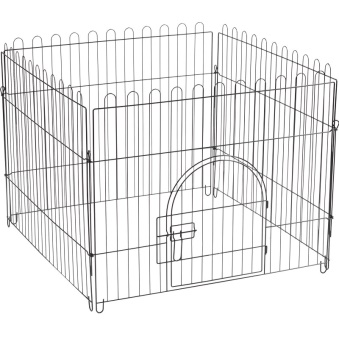 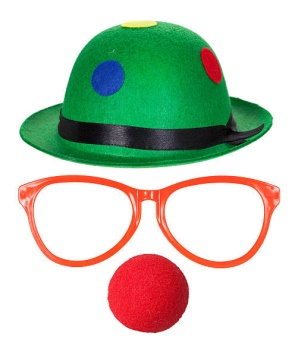 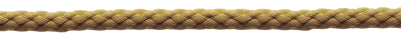 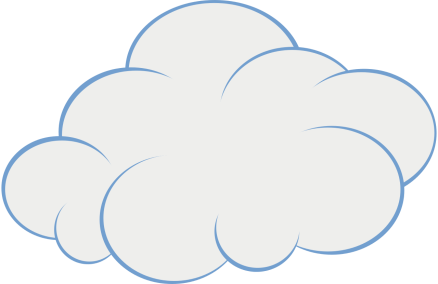 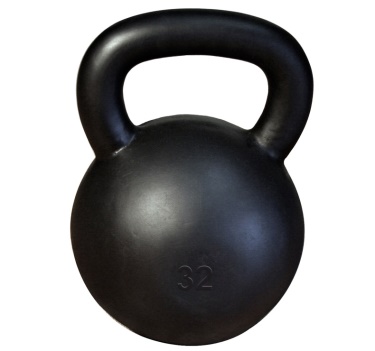 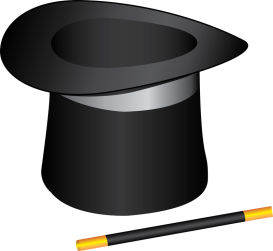 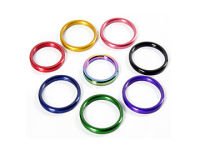 